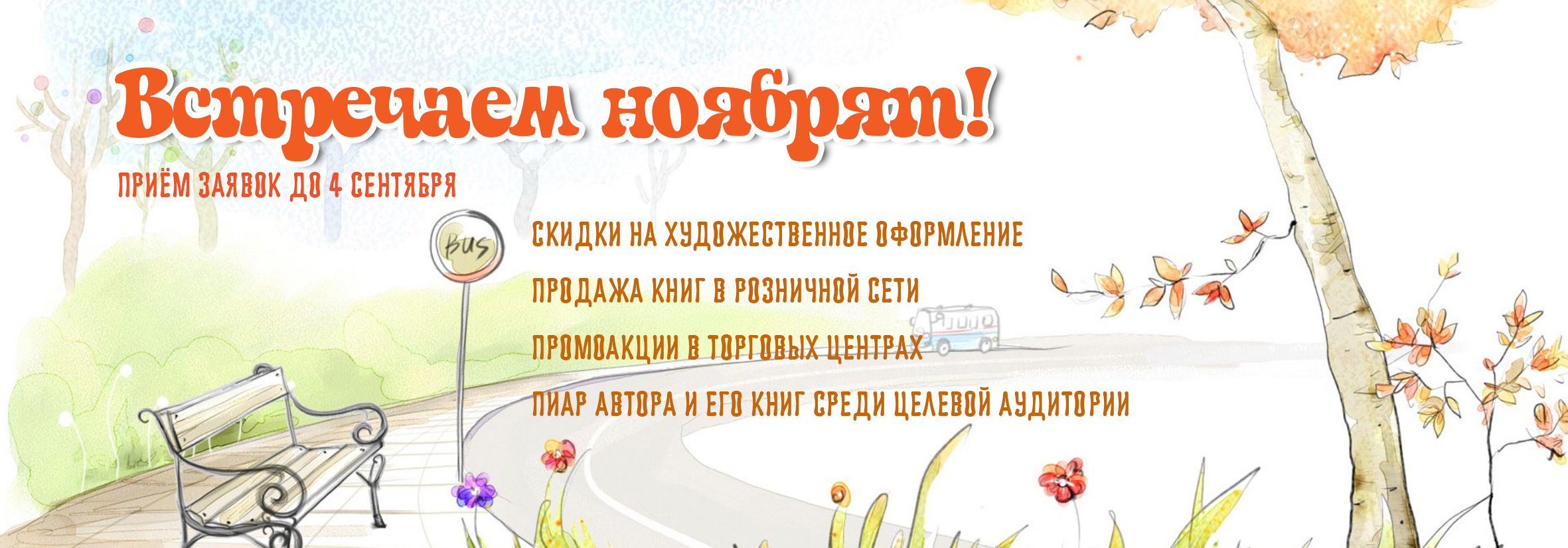 Ноябрь богат на дни рождения детских писателей. А в 2017 году еще и круглых. Мы будем отмечать следующие события:3 ноября — 130 лет со дня рождения советского поэта и переводчика Самуила Яковлевича Маршака (1887-1964)6 ноября — 165 лет со дня рождения русского писателя Дмитрия Наркисовича Мамина-Сибиряка (1852-1912)14 ноября — 110 лет со дня рождения шведской детской писательницы Астрид Анны Эмилии Линдгрен, урождённой Эриксон (1907-2002)20 ноября — Международный день прав ребёнка27 ноября — 70 лет со дня рождения одного из самых читаемых и издаваемых русских детских писателей Григория  Бенционовича Остера (1947).Весь ноябрь розничная сеть #КНИГА готовится активно принимать в своих магазинах юных читателей и проводить для них много познавательных мероприятий, а также знакомить с современными детскими писателями.Издательство «Союз писателей» предлагает вам стать частью большого праздника и выпустить книги для детей с целью продажи в розничной сети #КНИГА.А чтобы книги получились привлекательными, их нужно красиво оформить. Поэтому при тиражах от 100 экземпляров мы дарим скидку на художественное оформление 30%.Также возможна разработка концепции издания с учетом покупательского спроса. Ждем ваши заявки до 4 сентября включительно.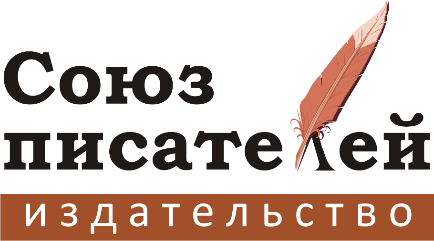 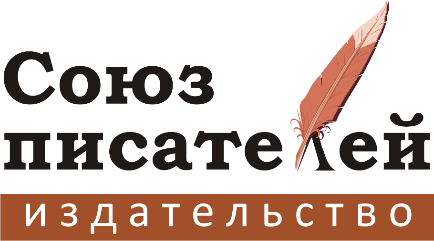 Форму заявки необходимо заполнить, нажать кнопку "Сохранить" и отправить в издательский отдел izdat@soyuz-pisatelei.ruЗаявка на расчет издания книги«Встречаем ноябрят!»ВНИМАНИЕ!!! Рукописи редактируются автором ДО подачи в издательство. После верстки книги замена или переверстка материала возможны только за дополнительную оплату.ОбложкаШаблонная	300 руб.  (впишите номер  шаблона из каталога по  ссылке )  Рисунок в 2 элемента 500 руб.Полноцветная иллюстрация 1500 руб.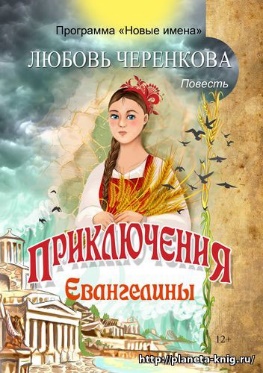 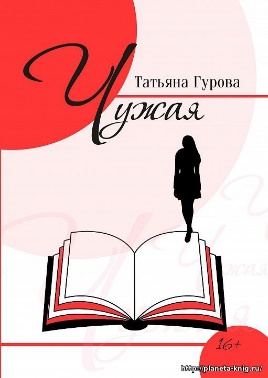 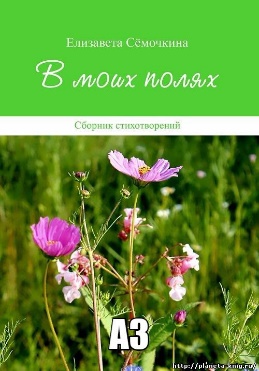  Своя / бесплатно (готовый файл в развороте с разрешением 300dpi, jpg или psd).Размеры: 297х210 мм для мягкого переплета, 330х227 для твердого.Дополнительные предложения по имиджевой продукции (раздаточный материал с учетом макета): ненужное удалитьРасписание уроков с персонажами вашей книги – 100 шт. = 3000 руб. Закладки с рекламой книги (персонажем) + таблица умножения - 300 экз.  = 1700 руб.Детское лото по мотивам книги – 30 шт. = 4000 руб.Карманные календари – 100 экз. =  1500 руб.Листовки рекламные А6 – 100 экз. = 900 руб. Проведение персональной промоакции в торговом центре 4 часа: аренда, промоутер, продавец, продажа книг - 5000 руб. (без учета раздаточного материала)Включение в коллективную промоакцию - 3000 руб. (без учета раздаточного материала)После получения заявки менеджер сделает расчет издания с учетом Ваших пожеланий и объёма текста. К письму прикрепите текстовый файл, по желанию свои иллюстрации во внутренний блок и на обложку (обязательно укажите Имя и Фамилию художника). Также Вы можете прислать фото, биографию, библиографию, рецензию.Сообщение менеджеруНомер телефона Полный почтовый адресФИО автора / ПсевдонимИздательские работы:Верстка	1 страница макета	30 руб. Корректорская правка	страница А5 12 кеглем	40 руб.Редакторская правка страница А5 12кеглем	50 руб.Присвоение ISBN	1 издание	2500руб. + 16 экз. книг для отправки в РКПНазвание книгиХудожественное оформление: Черно-белые иллюстрации (500 руб.) Черно-белые заставки (300 руб.)  Цветные иллюстрации (1000 руб.)  Цветные заставки (500 руб.) Колонтитул (200 руб.)    один на разворот                                         два разных на разворотАннотация на книгуЗаказать (500 руб.)Переплетмягкий клеевой мягкий на скобетвердый клеевойФорматА5 А6 А413х2113х1814х18другойПредполагаемый тираж издания Внутренний блокчерно-белый черно-белый с цветными вставками полноцветныйНецензурная лексикаестьнетВерсткастрогаяпростые колонтитулыс вензелями или отрисованным колонтитулом Обложкаглянцеваяматоваяголография (+15 руб. к цене экз.)Кегль шрифта10121416Возрастной ценз0+6+12+16+18+Тиснение (+15 руб. к цене экз.)рубин изумруд сапфирсеребро золоторозовая пленка